Городская выставка декоративно-прикладного творчества «Храм души» «Собачьи истории»Состоялась в МАОДО «Детский центр культуры» в апреле 2017 годаВоспитанники МБДОУ № 79 вместе с родителями и педогамии представили на суд зрителей свои поделки. Педагоги и дети старших групп посетили выставку. Дети были очарованы симпатичными изображениями домашних питомцев.Дети подготовительной к школе группы № 27 корпус2 (педагог Корельская Екатерина Анатольевна) заняли первое место! Поздравляем!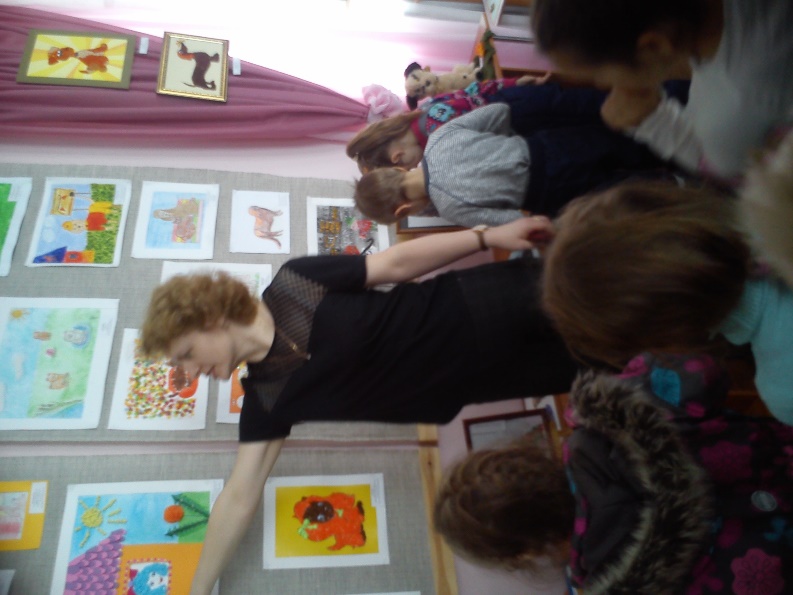 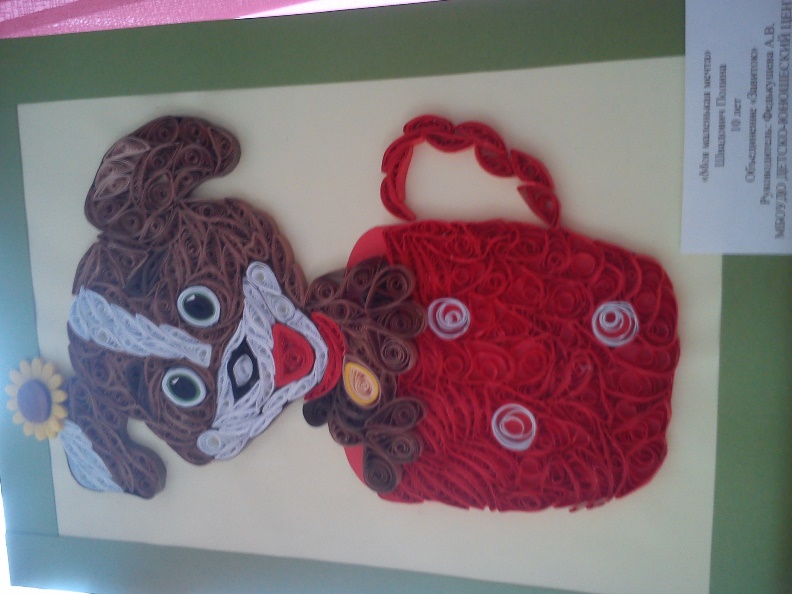 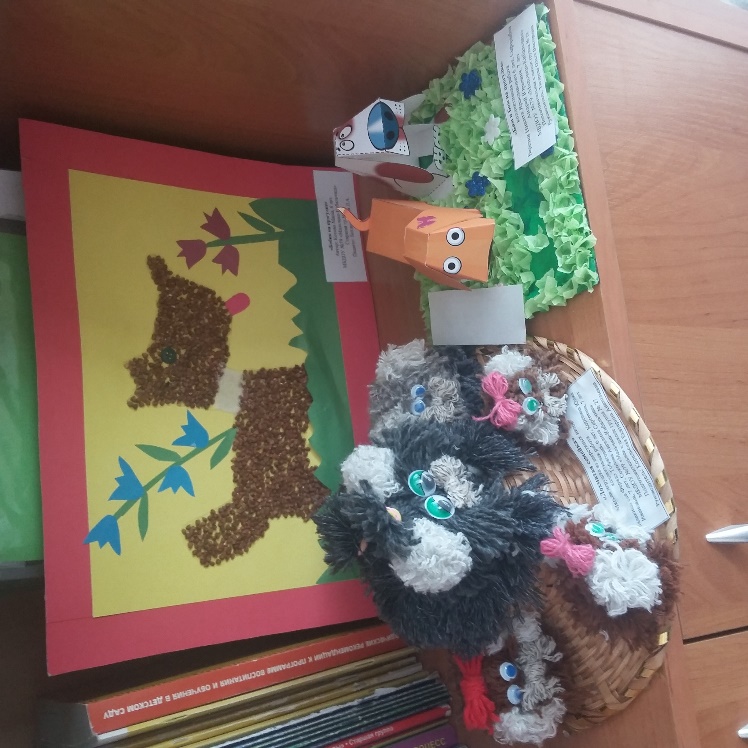 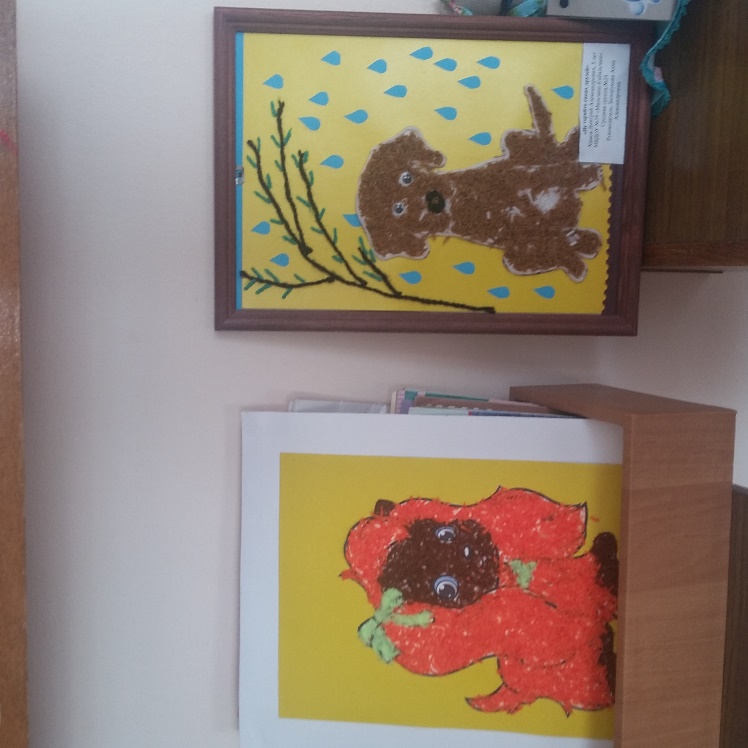 